	Policy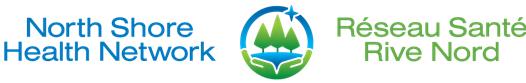 JOB DECRIPTIONThe Registered Nurse (RN) provides holistic care to patients.  The RN includes the family/significant others in the plan of care where appropriate.The RN practices independently and collaboratively with the caregivers included in the circle of care in assessing, planning, implementing and evaluating the individual care requirements of the patient.QUALIFICATIONSRegistered Nurse with a current  of Ontario Certificate of CompetenceClear Criminal RecordCurrent CPRIV certificationPreferred: BScN, ACLS-Advanced Cardiovascular Life Support (Acute/Emergency Department), PALS –Pediatric Advanced Life Support (Emergency Department), CTAS –Canadian Triage Assessment Scale (Emergency Dept.), ATCN- Advanced Trauma Care for Nurses (Emergency Dept.), Gerontological certification with the Canadian Nurses Association (Long Term Care)RESPONSIBILITIESThe Registered Nurse is responsible for the following:Effectively uses the nursing process in assessing, planning, implementing and evaluating the care of the patient and documenting appropriately in the patient chartIs responsible for making clinical decisions, exercising judgment to ensure best possible nursing care is providedIs knowledgeable in the utilization and care of all mechanical equipment required for patient careParticipates and is involved in the implementation and practice of theory/evidence based approach to nursing careParticipates and collaborates with other care providers to ensure best possible patient care outcomesProvides health teaching to patients and familiesIs cognizant of the policies and procedures of the department relating to provision of care Is cognizant and compliant with the North Shore Health Network policies and proceduresIs knowledgeable about the quality indicators tracked to measure patient care outcomes and work life outcomesIs involved in the decision making processes of the unit/nursing department as required Possesses necessary computer /office skills required to register patients, make charts, maintaining filing system, monitor lab results, process orders, access DPV, etc.  Acts as a professional and knowledgeable role model or mentor to colleagues and studentsMaintains clean working environment. Assists with cleaning patient care areas between patients. Familiar with infection control policies and procedures used to control infectionsMaintains own continuing education to enhance professional knowledge and growthACCOUNTABILITYThe Registered Nurse is accountable to the Manager of the Department Category:	Department:	Title:	Title:	